2019年度部门决算公开文本保定市满城区民政局二〇二〇年九月目    录第一部分   部门概况一、部门职责二、机构设置第二部分   2019年部门决算情况说明一、收入支出决算总体情况说明二、收入决算情况说明三、支出决算情况说明四、财政拨款收入支出决算总体情况说明五、一般公共预算“三公”经费支出决算情况说明六、预算绩效情况说明七、其他重要事项的说明第三部分  名词解释第四部分  2019年度部门决算报表一、部门职责（一）拟定我区民政事业发展规划和工作计划并负责组织实施；负责全区民政行政执法监督检查、行政复议工作。    （二）提出加强和改进全区基层政权建设的建议，推进基层民主政治建设；指导村（居）民委员会换届选举、民主决策、民主管理和民主监督，推进村（居）民自治工作。    （三）负责区域行政区划界线的勘定和管理，协调解决行政区划边界纠纷；负责全区乡、村的区域划分及边界线的勘定和边界纠纷的调处。    （四）负责全区村以上地名命名、更名和境内主要道路、街道的命名工作；负责地名标志、街路牌、门牌的设置装订及地名资料的编纂工作。    （五）牵头拟定社会救助规划和标准，承担城乡社会救助体系建设；负责全区城乡居民最低生活保障、特困供养、临时救助和生活无着流浪乞讨人员救助工作。    （六）坚持和加强党对扶贫开发工作的集中统一领导；拟订全区扶贫脱贫工作规划，制订年度计划并组织实施；组织拟定扶贫资金、物资的分配、使用意见；负责指导、监督和检查资金、物资的使用；协调产业扶贫项目的规划、立项、申报和储备工作，经批准后组织实施；负责全区贫困状况的统计监测；组织实施贫困退出工作；负责扶贫开发的交流与合作；组织、指导扶贫济困等社会互助活动。    （七）拟订全区慈善事业发展规划和措施，组织指导社会捐助工作；负责福利彩票管理工作；负责老年人、孤儿、残疾人等特殊群体权益保护工作；健全农村留守儿童关爱服务体系和困境儿童保障制度。    （八）负责全区婚姻管理、殡葬管理和儿童收养工作；负责推进婚俗和殡葬改革工作；指导公益性公墓建设，加强丧葬用品市场管理，制止大操大办。    （九）负责全区社会团体及民办非企业单位的年度检查和执法监察工作；查处社会团体组织及民办非企业单位的违法行为。    （十）统筹推进、督促指导、监督管理全区养老服务工作。拟订全区养老服务体系建设规划、政策、标准并组织实施，承担老年人福利和特殊困难老年人救助工作。    （十一）负责拟定全区社区工作发展规划，指导社区居委会开展工作。    （十二）会同有关部门拟定社会工作发展规划和措施；推进全区社会工作人才队伍建设和相关志愿者队伍建设。    （十三）负责组织拟订全区民政系统有关安全方面的规章制度，组织开展本系统安全宣传教育工作；督促本系统重点单位建立健全安全管理制度和应急预案，落实安全防范措施，消除事故隐患。    （十四）负责本系统机关、事业单位职业卫生的监督管理工作。      （十五）完成区委、区政府交办的其他事项。二、机构设置从决算编报单位构成看，纳入2019 年度本部门决算汇编范围的独立核算单位（以下简称“单位”）共 1个，具体情况如下：一、收入支出决算总体情况说明2019年度收入总计6730.59万元，其中：财政拨款收入6697.83万元。其他收入32.76万元。2018年度收入总计9508.19万元，其中：财政拨款收入9421.56万元。其他收入86.63万元。2019年度比2018年度减少了2777.6万元，降低了39.20%，其中：财政拨款收入减少了2723.73万元，降低了38.9 %。其他收入减少了53.87万元，降低了32.20%。减少原因：因机构改革，优抚安置及救灾等职能转出。2019年度支出总计6717.52万元，年末结转和结余13.06万元。2018年度支出总计9516.08万元，年末结转和结余 0万元。2019年度比2018年度减少了2798.56万元，降低了29.40%，年末结转和结余增加了13.06万元。减少原因：因机构改革，优抚安置及救灾等职能转出。年末结转和结余增加原因：扶贫捐赠资金乡镇未及时支取。二、收入决算情况说明2019年度收入总计6730.59万元，其中：财政拨款收入6697.83万元；占比99.20%。其他收入32.76万元；占比0.80%。事业收入0万元，占0%；经营收入0万元，占0%。三、支出决算情况说明2019年度支出总计6717.52万元，年末结转和结余13.06万元。其中基本支出1226.58万元，项目支出5490.94万元。四、财政拨款收入支出决算总体情况说明（一）财政拨款收支与2018 年度决算对比情况2019年度收入总计6730.59万元，其中：财政拨款收入6697.83万元。其他收入32.76万元。2018年度收入总计9508.19万元，其中：财政拨款收入9421.56万元。其他收入86.63万元。2019年度比2018年度减少了2777.6万元，降低了39.2%，其中：财政拨款收入减少了2723.73万元，降低了38.9 %。其他收入减少了53.87万元，降低了32.2%。减少原因：因机构改革，优抚安置及救灾等职能转出。2019年度支出总计6717.52万元，年末结转和结余13.06万元。2018年度支出总计9516.08万元，年末结转和结余 0万元。2019年度比2018年度减少了2798.56万元，降低了29.40%，年末结转和结余增加了13.06万元。减少原因：因机构改革，优抚安置及救灾等职能转出。年末结转和结余增加原因：扶贫捐赠资金乡镇未及时支取。（二）财政拨款收支与年初预算数对比情况2019年度财政拨款支出总计6697.82万元，其中：一般公共预算财政拨款支出6576.07万元、政府性基金预算财政拨款支出121.75万元。2019年度财政拨款支出年初预算数总计7595.45万元，其中：一般公共预算财政拨款 7434.45 万元、政府性基金预算财政拨款161.00万元。2019年度财政拨款支出比2019年度财政拨款支出预算数减少了897.63万元，降低了11.80%。其中：一般公共预算财政拨款减少了858.38万元，降低了11.50 %。政府性基金预算财政拨款减少了43.48万元，降低了 27.00%。减少原因：因机构改革，优抚安置及救灾等职能转出。财政拨款支出决算结构情况。2019年度财政拨款支出总计6697.82万元，其中：一般公共预算财政拨款支出6576.07万元、政府性基金预算财政拨款支出121.75万元。（四）一般公共预算基本支出决算情况说明2019 年度财政拨款基本支出1226.58万元，其中：人员经费 1152.52万元，主要包括基本工资、津贴补贴、奖金、绩效工资、机关事业单位基本养老保险缴费、职业年金缴费、职工基本医疗保险缴费、住房公积金、其他社会保障缴费、退休费、抚恤金、生活补助、奖励金、其他对个人和家庭的补助支出；公用经费 74.06万元，主要包括办公费、印刷费、手续费、水费、电费、邮电费、维修（护）费、公务用车运行维护费、办公设备购置。五、一般公共预算“三公” 经费支出决算情况说明本部门2019年度“三公”经费支出共计9.22万元，完成预算的52%,较预算减少8.28万元，主要是认真贯彻落实中央八项规定精神和厉行节约要求，从严控制“三公”经费开支；较2018年度减少4.73万元，降低33.9%，主要是认真贯彻落实中央八项规定精神和厉行节约要求，从严控制“三公”经费开支。具体情况如下：（一）因公出国（境）费支出0万元0人次0组次。本部门2019年度无因公出国（境）团组。（二）公务用车购置及运行维护费支出9.22万元。本部门2019年度公务用车购置及运行维护费较预算减少8.28万元，降低52.00%,主要是认真贯彻落实中央八项规定精神和厉行节约要求，从严控制“三公”经费开支；较上年减少4.73万元，降低33.90%,主要是认真贯彻落实中央八项规定精神和厉行节约要求，从严控制“三公”经费开支。其中：公务用车购置费：本部门2019年度未发生公务用车购置，与年初预算持平。公务用车运行维护费：本部门2019年度单位公务用车保有量7辆。公车运行维护费支出较预算减少8.28万元，降低52.00%,主要是认真贯彻落实中央八项规定精神和厉行节约要求，从严控制“三公”经费开支；较上年减少4.73万元，降低33.90%，主要是认真贯彻落实中央八项规定精神和厉行节约要求，从严控制“三公”经费开支。（三）公务接待费支出0万元。本部门2019年度公务接待共0批次、0人次。公务接待费支出较预算减少0万元，降低0%,主要是认真贯彻落实中央八项规定精神和厉行节约要求从严控制“三公”经费开支；较上年度减少0万元，降低0%,主要是认真贯彻落实中央八项规定精神和厉行节约要求从严控制“三公”经费开支。六、预算绩效情况说明（一）预算绩效管理工作开展情况。根据预算绩效管理要求，本部门组织对2019年度一般公共预算项目支出全面开展绩效自评。从评价情况来看，我单位根据单位实际和工作需要，确定部门预算项目和预算额度，清晰描述预算项目开支范围和内容，确定预算项目的绩效目标。在预算执行过程中，按时间和进度的绩效管理目标要求，合理安排资金的使用，保证了各项工作的顺利进行，较好地实现了预算项目绩效目标。（二）项目绩效自评结果。我单位主要采取自行监控模式，按照预算绩效运行的管理制度要求和有关规定，对照项目绩效目标，完善项目支出责任制度，提高支出执行的及时性、均衡性和有效性；及时掌握项目绩效目标的完成情况、项目实施进度和资金支付进度；当项目执行绩效与绩效目标发生偏离时，及时报告，并采取相应措施予以纠正，不存在项目执行绩效与绩效目标发生偏离情况。（三）重点项目绩效评价结果。无。七、其他重要事项的说明（一）机关运行经费情况2019年度公用经费总支出74.06万元，较上年减少9.73万元，降低11.61%。较年初预算增加6.42万元，增加10.00%。主要是印刷费用有所增加。其中办公费 11.43万元、水费0.55万元、电费4.67万元、邮电费 7.62万元、 差旅费17.2万元、维修（护）费 2.2万元、印刷费17.77万元、手续费0.11万元、公务用车运行维护费7.51万元、办公设备购置费用5.00万元等。（二）政府采购情况本部门2019年度政府采购支出总额0万元，从采购类型来看，政府采购货物支出0万元、政府采购工程支出0万元、政府采购服务支出 0万元。授予中小企业合同金0万元，占政府采购支出总额的0%，其中授予小微企业合同金额0万元，占政府采购支出总额的 0%。（三）国有资产占用情况截至2019年12月31日，本部门共有车辆10辆，比上年增加0辆，主要是其他用车10辆。本部门2019年末固定资产总额为1231.64万元，主要包括房屋及建筑物价值854.24万元，通用设备价值300.25万元，专用设备价值55.35万元，家具、用具、装具及动植物价值21.8万元。单位价值50万元以上通用设备0台（套），比上年增加0套，主要是厉行节约，压减开支 ，单位价值100万元以上专用设备0台（套），比上年增加0套，主要是厉行节约，压减开支。 2019年资产较上年变动情况：固定资产增加44.1万元。（四）其他需要说明的情况1. 本部门2019年度无收支及结转结余情况。2. 由于决算公开表格中金额数值应当保留两位小数，公开数据为四舍五入计算结果，个别数据合计项与分项之和存在小数点后差额，特此说明。（一）财政拨款收入：本年度从本级财政部门取得的财政拨款，包括一般公共预算财政拨款和政府性基金预算财政拨款。（二）事业收入：指事业单位开展专业业务活动及辅助活动所取得的收入。（三）其他收入：指除上述“财政拨款收入”“事业收入”“经营收入”等以外的收入。（四）用事业基金弥补收支差额：指事业单位在用当年的“财政拨款收入”“财政拨款结转和结余资金”“事业收入”“经营收入”“其他收入”不足以安排当年支出的情况下，使用以前年度积累的事业基金（事业单位当年收支相抵后按国家规定提取、用于弥补以后年度收支差额的基金）弥补本年度收支缺口的资金。（五）年初结转和结余：指以前年度尚未完成、结转到本年仍按原规定用途继续使用的资金，或项目已完成等产生的结余资金。（六）结余分配：指事业单位按照事业单位会计制度的规定从非财政补助结余中分配的事业基金和职工福利基金等。（七）年末结转和结余：指单位按有关规定结转到下年或以后年度继续使用的资金，或项目已完成等产生的结余资金。（八）基本支出：填列单位为保障机构正常运转、完成日常工作任务而发生的各项支出。（九）项目支出：填列单位为完成特定的行政工作任务或事业发展目标，在基本支出之外发生的各项支出（十）基本建设支出：填列由本级发展与改革部门集中安排的用于购置固定资产、战略性和应急性储备、土地和无形资产，以及购建基础设施、大型修缮所发生的一般公共预算财政拨款支出，不包括政府性基金、财政专户管理资金以及各类拼盘自筹资金等。（十一）其他资本性支出：填列由各级非发展与改革部门集中安排的用于购置固定资产、战备性和应急性储备、土地和无形资产，以及购建基础设施、大型修缮和财政支持企业更新改造所发生的支出。（十二）“三公”经费：指部门用财政拨款安排的因公出国（境）费、公务用车购置及运行费和公务接待费。其中，因公出国（境）费反映单位公务出国（境）的国际旅费、国外城市间交通费、住宿费、伙食费、培训费、公杂费等支出；公务用车购置及运行费反映单位公务用车购置支出（含车辆购置税、牌照费）及按规定保留的公务用车燃料费、维修费、过桥过路费、保险费、安全奖励费用等支出；公务接待费反映单位按规定开支的各类公务接待（含外宾接待）支出。（十三）其他交通费用：填列单位除公务用车运行维护费以外的其他交通费用。如公务交通补贴、租车费用、出租车费用，飞机、船舶等燃料费、维修费、保险费等。（十四）公务用车购置：填列单位公务用车车辆购置支出（含车辆购置税、牌照费）。（十五）其他交通工具购置：填列单位除公务用车外的其他各类交通工具（如船舶、飞机等）购置支出（含车辆购置税、牌照费）。（十六）机关运行经费：指为保障行政单位（包括参照公务员法管理的事业单位）运行用于购买货物和服务的各项资金，包括办公及印刷费、邮电费、差旅费、会议费、福利费、日常维修费、专用材料以及一般设备购置费、办公用房水电费、办公用房取暖费、办公用房物业管理费、公务用车运行维护费以及其他费用。（十七）经费形式:按照经费来源，可分为财政拨款、财政性资金基本保证、财政性资金定额或定项补助、财政性资金零补助四类。注：本表反映部门本年度国有资本经营预算财政拨款支出情况。本部门本年度无相关支出情况，按要求以空表列示。序号单位名称单位基本性质经费形式1保定市满城区民政局行政单位财政拨款收入支出决算总表收入支出决算总表收入支出决算总表收入支出决算总表收入支出决算总表收入支出决算总表公开01表公开01表公开01表部门：保定市满城区民政局部门：保定市满城区民政局金额单位：万元金额单位：万元金额单位：万元收入收入收入支出支出支出项目行次金额项目行次金额栏次1栏次2一、一般公共预算财政拨款收入16,576.07一、一般公共服务支出2916.61二、政府性基金预算财政拨款收入2121.75二、外交支出30三、上级补助收入3三、国防支出31四、事业收入4四、公共安全支出32五、经营收入5五、教育支出33六、附属单位上缴收入6六、科学技术支出34七、其他收入732.76七、文化旅游体育与传媒支出358八、社会保障和就业支出365,698.169九、卫生健康支出37553.6210十、节能环保支出3811十一、城乡社区支出3912十二、农林水支出40174.3713十三、交通运输支出4114十四、资源勘探信息等支出4215十五、商业服务业等支出4316十六、金融支出4417十七、援助其他地区支出4518十八、自然资源海洋气象等支出4619十九、住房保障支出4736.0720二十、粮油物资储备支出4821二十一、灾害防治及应急管理支出49116.9322二十二、其他支出50121.7523二十四、债务付息支出51本年收入合计246,730.59本年支出合计526,717.52用事业基金弥补收支差额25结余分配53年初结转和结余26年末结转和结余5413.062755总计286,730.59总计566,730.59注：本表反映部门本年度的总收支和年末结转结余情况。注：本表反映部门本年度的总收支和年末结转结余情况。注：本表反映部门本年度的总收支和年末结转结余情况。注：本表反映部门本年度的总收支和年末结转结余情况。注：本表反映部门本年度的总收支和年末结转结余情况。注：本表反映部门本年度的总收支和年末结转结余情况。收入决算表收入决算表收入决算表收入决算表收入决算表收入决算表收入决算表收入决算表收入决算表收入决算表收入决算表收入决算表收入决算表收入决算表收入决算表收入决算表收入决算表收入决算表收入决算表公开02表公开02表公开02表公开02表公开02表公开02表部门：保定市满城区民政局部门：保定市满城区民政局部门：保定市满城区民政局部门：保定市满城区民政局部门：保定市满城区民政局部门：保定市满城区民政局部门：保定市满城区民政局金额单位：万元金额单位：万元金额单位：万元金额单位：万元金额单位：万元金额单位：万元项目项目项目项目项目项目项目本年收入合计本年收入合计财政拨款收入财政拨款收入上级补助收入事业收入经营收入经营收入附属单位上缴收入其他收入其他收入功能分类科目编码功能分类科目编码功能分类科目编码功能分类科目编码功能分类科目编码科目名称科目名称本年收入合计本年收入合计财政拨款收入财政拨款收入上级补助收入事业收入经营收入经营收入附属单位上缴收入其他收入其他收入功能分类科目编码功能分类科目编码功能分类科目编码功能分类科目编码功能分类科目编码科目名称科目名称本年收入合计本年收入合计财政拨款收入财政拨款收入上级补助收入事业收入经营收入经营收入附属单位上缴收入其他收入其他收入功能分类科目编码功能分类科目编码功能分类科目编码功能分类科目编码功能分类科目编码科目名称科目名称本年收入合计本年收入合计财政拨款收入财政拨款收入上级补助收入事业收入经营收入经营收入附属单位上缴收入其他收入其他收入栏次栏次栏次栏次栏次栏次栏次11223455677合计合计合计合计合计合计合计6,730.596,730.596,697.826,697.8232.7632.76201201201201201一般公共服务支出一般公共服务支出16.6116.6116.6116.612010320103201032010320103政府办公厅（室）及相关机构事务政府办公厅（室）及相关机构事务16.6116.6116.6116.6120103082010308201030820103082010308  信访事务  信访事务16.6116.6116.6116.61208208208208208社会保障和就业支出社会保障和就业支出5,698.165,698.165,698.165,698.162080220802208022080220802民政管理事务民政管理事务923.02923.02923.02923.0220802012080201208020120802012080201  行政运行  行政运行335.64335.64335.64335.6420802992080299208029920802992080299  其他民政管理事务支出  其他民政管理事务支出587.38587.38587.38587.382080520805208052080520805行政事业单位离退休行政事业单位离退休211.02211.02211.02211.0220805012080501208050120805012080501  归口管理的行政单位离退休  归口管理的行政单位离退休14.1814.1814.1814.1820805022080502208050220805022080502  事业单位离退休  事业单位离退休8.538.538.538.5320805052080505208050520805052080505  机关事业单位基本养老保险缴费支出  机关事业单位基本养老保险缴费支出142.75142.75142.75142.7520805062080506208050620805062080506  机关事业单位职业年金缴费支出  机关事业单位职业年金缴费支出45.5745.5745.5745.572080820808208082080820808抚恤抚恤639.47639.47639.47639.4720808032080803208080320808032080803  在乡复员、退伍军人生活补助  在乡复员、退伍军人生活补助639.47639.47639.47639.472080920809208092080920809退役安置退役安置78.4178.4178.4178.4120809022080902208090220809022080902  军队移交政府的离退休人员安置  军队移交政府的离退休人员安置73.8473.8473.8473.8420809032080903208090320809032080903  军队移交政府离退休干部管理机构  军队移交政府离退休干部管理机构4.574.574.574.572081020810208102081020810社会福利社会福利621.85621.85621.85621.8520810012081001208100120810012081001  儿童福利  儿童福利13.2613.2613.2613.2620810022081002208100220810022081002  老年福利  老年福利336.00336.00336.00336.0020810042081004208100420810042081004  殡葬  殡葬272.60272.60272.60272.602081120811208112081120811残疾人事业残疾人事业200.00200.00200.00200.0020811072081107208110720811072081107  残疾人生活和护理补贴  残疾人生活和护理补贴200.00200.00200.00200.002081920819208192081920819最低生活保障最低生活保障1,243.321,243.321,243.321,243.3220819012081901208190120819012081901  城市最低生活保障金支出  城市最低生活保障金支出107.84107.84107.84107.8420819022081902208190220819022081902  农村最低生活保障金支出  农村最低生活保障金支出1,135.481,135.481,135.481,135.482082020820208202082020820临时救助临时救助453.00453.00453.00453.0020820012082001208200120820012082001  临时救助支出  临时救助支出450.00450.00450.00450.0020820022082002208200220820022082002  流浪乞讨人员救助支出  流浪乞讨人员救助支出3.003.003.003.002082120821208212082120821特困人员救助供养特困人员救助供养386.25386.25386.25386.2520821012082101208210120821012082101  城市特困人员救助供养支出  城市特困人员救助供养支出2.472.472.472.4720821022082102208210220821022082102  农村特困人员救助供养支出  农村特困人员救助供养支出383.77383.77383.77383.772082520825208252082520825其他生活救助其他生活救助78.2078.2078.2078.2020825022082502208250220825022082502  其他农村生活救助  其他农村生活救助78.2078.2078.2078.202089920899208992089920899其他社会保障和就业支出其他社会保障和就业支出863.62863.62863.62863.6220899012089901208990120899012089901  其他社会保障和就业支出  其他社会保障和就业支出863.62863.62863.62863.62210210210210210卫生健康支出卫生健康支出553.62553.62553.62553.622101121011210112101121011行政事业单位医疗行政事业单位医疗39.8639.8639.8639.8621011012101101210110121011012101101  行政单位医疗  行政单位医疗12.8912.8912.8912.8921011022101102210110221011022101102  事业单位医疗  事业单位医疗26.9726.9726.9726.972101321013210132101321013医疗救助医疗救助310.40310.40310.40310.4021013012101301210130121013012101301  城乡医疗救助  城乡医疗救助310.40310.40310.40310.402101421014210142101421014优抚对象医疗优抚对象医疗201.07201.07201.07201.0721014012101401210140121014012101401  优抚对象医疗补助  优抚对象医疗补助201.07201.07201.07201.072109921099210992109921099其他卫生健康支出其他卫生健康支出2.292.292.292.2921099012109901210990121099012109901  其他卫生健康支出  其他卫生健康支出2.292.292.292.29213213213213213农林水支出农林水支出187.44187.44154.67154.6732.7632.762130521305213052130521305扶贫扶贫187.44187.44154.67154.6732.7632.7621305992130599213059921305992130599  其他扶贫支出  其他扶贫支出187.44187.44154.67154.6732.7632.76221221221221221住房保障支出住房保障支出36.0736.0736.0736.072210222102221022210222102住房改革支出住房改革支出36.0736.0736.0736.0722102012210201221020122102012210201  住房公积金  住房公积金36.0736.0736.0736.07224224224224224灾害防治及应急管理支出灾害防治及应急管理支出116.93116.93116.93116.932240722407224072240722407自然灾害救灾及恢复重建支出自然灾害救灾及恢复重建支出116.93116.93116.93116.9322407022240702224070222407022240702  地方自然灾害生活补助  地方自然灾害生活补助66.1366.1366.1366.1322407992240799224079922407992240799  其他自然灾害生活救助支出  其他自然灾害生活救助支出50.8150.8150.8150.81229229229229229其他支出其他支出121.75121.75121.75121.752296022960229602296022960彩票公益金安排的支出彩票公益金安排的支出121.75121.75121.75121.7522960022296002229600222960022296002  用于社会福利的彩票公益金支出  用于社会福利的彩票公益金支出110.75110.75110.75110.7522960132296013229601322960132296013  用于城乡医疗救助的彩票公益金支出  用于城乡医疗救助的彩票公益金支出11.0011.0011.0011.00注：本表反映部门本年度取得的各项收入情况。注：本表反映部门本年度取得的各项收入情况。注：本表反映部门本年度取得的各项收入情况。注：本表反映部门本年度取得的各项收入情况。注：本表反映部门本年度取得的各项收入情况。注：本表反映部门本年度取得的各项收入情况。注：本表反映部门本年度取得的各项收入情况。注：本表反映部门本年度取得的各项收入情况。注：本表反映部门本年度取得的各项收入情况。注：本表反映部门本年度取得的各项收入情况。注：本表反映部门本年度取得的各项收入情况。注：本表反映部门本年度取得的各项收入情况。注：本表反映部门本年度取得的各项收入情况。注：本表反映部门本年度取得的各项收入情况。注：本表反映部门本年度取得的各项收入情况。注：本表反映部门本年度取得的各项收入情况。注：本表反映部门本年度取得的各项收入情况。注：本表反映部门本年度取得的各项收入情况。支出决算表支出决算表支出决算表支出决算表支出决算表支出决算表支出决算表支出决算表支出决算表支出决算表支出决算表支出决算表支出决算表支出决算表支出决算表支出决算表支出决算表支出决算表公开03表公开03表公开03表公开03表部门：保定市满城区民政局部门：保定市满城区民政局部门：保定市满城区民政局部门：保定市满城区民政局部门：保定市满城区民政局部门：保定市满城区民政局金额单位：万元金额单位：万元金额单位：万元金额单位：万元项目项目项目项目项目项目本年支出合计本年支出合计基本支出基本支出项目支出项目支出项目支出项目支出上缴上级支出上缴上级支出经营支出对附属单位补助支出功能分类科目编码功能分类科目编码功能分类科目编码功能分类科目编码科目名称科目名称本年支出合计本年支出合计基本支出基本支出项目支出项目支出项目支出项目支出上缴上级支出上缴上级支出经营支出对附属单位补助支出功能分类科目编码功能分类科目编码功能分类科目编码功能分类科目编码科目名称科目名称本年支出合计本年支出合计基本支出基本支出项目支出项目支出项目支出项目支出上缴上级支出上缴上级支出经营支出对附属单位补助支出功能分类科目编码功能分类科目编码功能分类科目编码功能分类科目编码科目名称科目名称本年支出合计本年支出合计基本支出基本支出项目支出项目支出项目支出项目支出上缴上级支出上缴上级支出经营支出对附属单位补助支出栏次栏次栏次栏次栏次栏次112233334456合计合计合计合计合计合计6,717.526,717.521,226.581,226.585,490.945,490.945,490.945,490.94201201201201一般公共服务支出一般公共服务支出16.6116.6116.6116.6120103201032010320103政府办公厅（室）及相关机构事务政府办公厅（室）及相关机构事务16.6116.6116.6116.612010308201030820103082010308  信访事务  信访事务16.6116.6116.6116.61208208208208社会保障和就业支出社会保障和就业支出5,698.165,698.161,134.041,134.044,564.124,564.124,564.124,564.1220802208022080220802民政管理事务民政管理事务923.02923.02923.02923.022080201208020120802012080201  行政运行  行政运行335.64335.64335.64335.642080299208029920802992080299  其他民政管理事务支出  其他民政管理事务支出587.38587.38587.38587.3820805208052080520805行政事业单位离退休行政事业单位离退休211.02211.02211.02211.022080501208050120805012080501  归口管理的行政单位离退休  归口管理的行政单位离退休14.1814.1814.1814.182080502208050220805022080502  事业单位离退休  事业单位离退休8.538.538.538.532080505208050520805052080505  机关事业单位基本养老保险缴费支出  机关事业单位基本养老保险缴费支出142.75142.75142.75142.752080506208050620805062080506  机关事业单位职业年金缴费支出  机关事业单位职业年金缴费支出45.5745.5745.5745.5720808208082080820808抚恤抚恤639.47639.47639.47639.47639.47639.472080803208080320808032080803  在乡复员、退伍军人生活补助  在乡复员、退伍军人生活补助639.47639.47639.47639.47639.47639.4720809208092080920809退役安置退役安置78.4178.4178.4178.4178.4178.412080902208090220809022080902  军队移交政府的离退休人员安置  军队移交政府的离退休人员安置73.8473.8473.8473.8473.8473.842080903208090320809032080903  军队移交政府离退休干部管理机构  军队移交政府离退休干部管理机构4.574.574.574.574.574.5720810208102081020810社会福利社会福利621.85621.85621.85621.85621.85621.852081001208100120810012081001  儿童福利  儿童福利13.2613.2613.2613.2613.2613.262081002208100220810022081002  老年福利  老年福利336.00336.00336.00336.00336.00336.002081004208100420810042081004  殡葬  殡葬272.60272.60272.60272.60272.60272.6020811208112081120811残疾人事业残疾人事业200.00200.00200.00200.00200.00200.002081107208110720811072081107  残疾人生活和护理补贴  残疾人生活和护理补贴200.00200.00200.00200.00200.00200.0020819208192081920819最低生活保障最低生活保障1,243.321,243.321,243.321,243.321,243.321,243.322081901208190120819012081901  城市最低生活保障金支出  城市最低生活保障金支出107.84107.84107.84107.84107.84107.842081902208190220819022081902  农村最低生活保障金支出  农村最低生活保障金支出1,135.481,135.481,135.481,135.481,135.481,135.4820820208202082020820临时救助临时救助453.00453.00453.00453.00453.00453.002082001208200120820012082001  临时救助支出  临时救助支出450.00450.00450.00450.00450.00450.002082002208200220820022082002  流浪乞讨人员救助支出  流浪乞讨人员救助支出3.003.003.003.003.003.0020821208212082120821特困人员救助供养特困人员救助供养386.25386.25386.25386.25386.25386.252082101208210120821012082101  城市特困人员救助供养支出  城市特困人员救助供养支出2.472.472.472.472.472.472082102208210220821022082102  农村特困人员救助供养支出  农村特困人员救助供养支出383.77383.77383.77383.77383.77383.7720825208252082520825其他生活救助其他生活救助78.2078.2078.2078.2078.2078.202082502208250220825022082502  其他农村生活救助  其他农村生活救助78.2078.2078.2078.2078.2078.2020899208992089920899其他社会保障和就业支出其他社会保障和就业支出863.62863.62863.62863.62863.62863.622089901208990120899012089901  其他社会保障和就业支出  其他社会保障和就业支出863.62863.62863.62863.62863.62863.62210210210210卫生健康支出卫生健康支出553.62553.6239.8639.86513.76513.76513.76513.7621011210112101121011行政事业单位医疗行政事业单位医疗39.8639.8639.8639.862101101210110121011012101101  行政单位医疗  行政单位医疗12.8912.8912.8912.892101102210110221011022101102  事业单位医疗  事业单位医疗26.9726.9726.9726.9721013210132101321013医疗救助医疗救助310.40310.40310.40310.40310.40310.402101301210130121013012101301  城乡医疗救助  城乡医疗救助310.40310.40310.40310.40310.40310.4021014210142101421014优抚对象医疗优抚对象医疗201.07201.07201.07201.07201.07201.072101401210140121014012101401  优抚对象医疗补助  优抚对象医疗补助201.07201.07201.07201.07201.07201.0721099210992109921099其他卫生健康支出其他卫生健康支出2.292.292.292.292.292.292109901210990121099012109901  其他卫生健康支出  其他卫生健康支出2.292.292.292.292.292.29213213213213农林水支出农林水支出174.37174.37174.37174.37174.37174.3721305213052130521305扶贫扶贫174.37174.37174.37174.37174.37174.372130599213059921305992130599  其他扶贫支出  其他扶贫支出174.37174.37174.37174.37174.37174.37221221221221住房保障支出住房保障支出36.0736.0736.0736.0722102221022210222102住房改革支出住房改革支出36.0736.0736.0736.072210201221020122102012210201  住房公积金  住房公积金36.0736.0736.0736.07224224224224灾害防治及应急管理支出灾害防治及应急管理支出116.93116.93116.93116.93116.93116.9322407224072240722407自然灾害救灾及恢复重建支出自然灾害救灾及恢复重建支出116.93116.93116.93116.93116.93116.932240702224070222407022240702  地方自然灾害生活补助  地方自然灾害生活补助66.1366.1366.1366.1366.1366.132240799224079922407992240799  其他自然灾害生活救助支出  其他自然灾害生活救助支出50.8150.8150.8150.8150.8150.81229229229229其他支出其他支出121.75121.75121.75121.75121.75121.7522960229602296022960彩票公益金安排的支出彩票公益金安排的支出121.75121.75121.75121.75121.75121.752296002229600222960022296002  用于社会福利的彩票公益金支出  用于社会福利的彩票公益金支出110.75110.75110.75110.75110.75110.752296013229601322960132296013  用于城乡医疗救助的彩票公益金支出  用于城乡医疗救助的彩票公益金支出11.0011.0011.0011.0011.0011.00注：本表反映部门本年度各项支出情况。注：本表反映部门本年度各项支出情况。注：本表反映部门本年度各项支出情况。注：本表反映部门本年度各项支出情况。注：本表反映部门本年度各项支出情况。注：本表反映部门本年度各项支出情况。注：本表反映部门本年度各项支出情况。注：本表反映部门本年度各项支出情况。注：本表反映部门本年度各项支出情况。注：本表反映部门本年度各项支出情况。注：本表反映部门本年度各项支出情况。注：本表反映部门本年度各项支出情况。注：本表反映部门本年度各项支出情况。注：本表反映部门本年度各项支出情况。注：本表反映部门本年度各项支出情况。注：本表反映部门本年度各项支出情况。注：本表反映部门本年度各项支出情况。注：本表反映部门本年度各项支出情况。财政拨款收入支出决算总表财政拨款收入支出决算总表财政拨款收入支出决算总表财政拨款收入支出决算总表财政拨款收入支出决算总表财政拨款收入支出决算总表财政拨款收入支出决算总表财政拨款收入支出决算总表公开04表公开04表公开04表部门：保定市满城区民政局部门：保定市满城区民政局部门：保定市满城区民政局金额单位：万元金额单位：万元金额单位：万元收     入收     入收     入支     出支     出支     出支     出支     出项目行次金额项目行次合计一般公共预算财政拨款政府性基金预算财政拨款项目行次金额项目行次合计一般公共预算财政拨款政府性基金预算财政拨款栏次1栏次234一、一般公共预算财政拨款16,576.07一、一般公共服务支出3016.6116.61二、政府性基金预算财政拨款2121.75二、外交支出313三、国防支出324四、公共安全支出335五、教育支出346六、科学技术支出357七、文化旅游体育与传媒支出368八、社会保障和就业支出375,698.165,698.169九、卫生健康支出38553.62553.6210十、节能环保支出3911十一、城乡社区支出4012十二、农林水支出41154.67154.6713十三、交通运输支出4214十四、资源勘探信息等支出4315十五、商业服务业等支出4416十六、金融支出4517十七、援助其他地区支出4618十八、自然资源海洋气象等支出4719十九、住房保障支出4836.0736.0720二十、粮油物资储备支出4921二十一、灾害防治及应急管理支出50116.93116.9322二十二、其他支出51121.75121.7523二十四、债务付息支出52本年收入合计246,697.82本年支出合计536,697.826,576.07121.75年初财政拨款结转和结余25年末财政拨款结转和结余54一、一般公共预算财政拨款2655二、政府性基金预算财政拨款27562857总计296,697.82总计586,697.826,576.07121.75注：本表反映部门本年度一般公共预算财政拨款和政府性基金预算财政拨款的总收支和年末结转结余情况。注：本表反映部门本年度一般公共预算财政拨款和政府性基金预算财政拨款的总收支和年末结转结余情况。注：本表反映部门本年度一般公共预算财政拨款和政府性基金预算财政拨款的总收支和年末结转结余情况。注：本表反映部门本年度一般公共预算财政拨款和政府性基金预算财政拨款的总收支和年末结转结余情况。注：本表反映部门本年度一般公共预算财政拨款和政府性基金预算财政拨款的总收支和年末结转结余情况。注：本表反映部门本年度一般公共预算财政拨款和政府性基金预算财政拨款的总收支和年末结转结余情况。注：本表反映部门本年度一般公共预算财政拨款和政府性基金预算财政拨款的总收支和年末结转结余情况。注：本表反映部门本年度一般公共预算财政拨款和政府性基金预算财政拨款的总收支和年末结转结余情况。一般公共预算财政拨款支出决算表一般公共预算财政拨款支出决算表一般公共预算财政拨款支出决算表一般公共预算财政拨款支出决算表一般公共预算财政拨款支出决算表一般公共预算财政拨款支出决算表一般公共预算财政拨款支出决算表一般公共预算财政拨款支出决算表一般公共预算财政拨款支出决算表一般公共预算财政拨款支出决算表公开05表公开05表公开05表部门：保定市满城区民政局部门：保定市满城区民政局部门：保定市满城区民政局部门：保定市满城区民政局部门：保定市满城区民政局金额单位：万元金额单位：万元金额单位：万元项目项目项目项目项目本年支出本年支出本年支出本年支出功能分类科目编码功能分类科目编码功能分类科目编码功能分类科目编码科目名称小计小计基本支出项目支出功能分类科目编码功能分类科目编码功能分类科目编码功能分类科目编码科目名称小计小计基本支出项目支出功能分类科目编码功能分类科目编码功能分类科目编码功能分类科目编码科目名称小计小计基本支出项目支出栏次栏次栏次栏次栏次1123合计合计合计合计合计6,576.076,576.071,226.585,349.48201201201201一般公共服务支出16.6116.6116.6120103201032010320103政府办公厅（室）及相关机构事务16.6116.6116.612010308201030820103082010308  信访事务16.6116.6116.61208208208208社会保障和就业支出5,698.165,698.161,134.044,564.1220802208022080220802民政管理事务923.02923.02923.022080201208020120802012080201  行政运行335.64335.64335.642080299208029920802992080299  其他民政管理事务支出587.38587.38587.3820805208052080520805行政事业单位离退休211.02211.02211.022080501208050120805012080501  归口管理的行政单位离退休14.1814.1814.182080502208050220805022080502  事业单位离退休8.538.538.532080505208050520805052080505  机关事业单位基本养老保险缴费支出142.75142.75142.752080506208050620805062080506  机关事业单位职业年金缴费支出45.5745.5745.5720808208082080820808抚恤639.47639.47639.472080803208080320808032080803  在乡复员、退伍军人生活补助639.47639.47639.4720809208092080920809退役安置78.4178.4178.412080902208090220809022080902  军队移交政府的离退休人员安置73.8473.8473.842080903208090320809032080903  军队移交政府离退休干部管理机构4.574.574.5720810208102081020810社会福利621.85621.85621.852081001208100120810012081001  儿童福利13.2613.2613.262081002208100220810022081002  老年福利336.00336.00336.002081004208100420810042081004  殡葬272.60272.60272.6020811208112081120811残疾人事业200.00200.00200.002081107208110720811072081107  残疾人生活和护理补贴200.00200.00200.0020819208192081920819最低生活保障1,243.321,243.321,243.322081901208190120819012081901  城市最低生活保障金支出107.84107.84107.842081902208190220819022081902  农村最低生活保障金支出1,135.481,135.481,135.4820820208202082020820临时救助453.00453.00453.002082001208200120820012082001  临时救助支出450.00450.00450.002082002208200220820022082002  流浪乞讨人员救助支出3.003.003.0020821208212082120821特困人员救助供养386.25386.25386.252082101208210120821012082101  城市特困人员救助供养支出2.472.472.472082102208210220821022082102  农村特困人员救助供养支出383.77383.77383.7720825208252082520825其他生活救助78.2078.2078.202082502208250220825022082502  其他农村生活救助78.2078.2078.2020899208992089920899其他社会保障和就业支出863.62863.62863.622089901208990120899012089901  其他社会保障和就业支出863.62863.62863.62210210210210卫生健康支出553.62553.6239.86513.7621011210112101121011行政事业单位医疗39.8639.8639.862101101210110121011012101101  行政单位医疗12.8912.8912.892101102210110221011022101102  事业单位医疗26.9726.9726.9721013210132101321013医疗救助310.40310.40310.402101301210130121013012101301  城乡医疗救助310.40310.40310.4021014210142101421014优抚对象医疗201.07201.07201.072101401210140121014012101401  优抚对象医疗补助201.07201.07201.0721099210992109921099其他卫生健康支出2.292.292.292109901210990121099012109901  其他卫生健康支出2.292.292.29213213213213农林水支出154.67154.67154.6721305213052130521305扶贫154.67154.67154.672130599213059921305992130599  其他扶贫支出154.67154.67154.67221221221221住房保障支出36.0736.0736.0722102221022210222102住房改革支出36.0736.0736.072210201221020122102012210201  住房公积金36.0736.0736.07224224224224灾害防治及应急管理支出116.93116.93116.9322407224072240722407自然灾害救灾及恢复重建支出116.93116.93116.932240702224070222407022240702  地方自然灾害生活补助66.1366.1366.132240799224079922407992240799  其他自然灾害生活救助支出50.8150.8150.81注：本表反映部门本年度一般公共预算财政拨款支出情况。注：本表反映部门本年度一般公共预算财政拨款支出情况。注：本表反映部门本年度一般公共预算财政拨款支出情况。注：本表反映部门本年度一般公共预算财政拨款支出情况。注：本表反映部门本年度一般公共预算财政拨款支出情况。注：本表反映部门本年度一般公共预算财政拨款支出情况。注：本表反映部门本年度一般公共预算财政拨款支出情况。注：本表反映部门本年度一般公共预算财政拨款支出情况。注：本表反映部门本年度一般公共预算财政拨款支出情况。一般公共预算财政拨款基本支出决算表一般公共预算财政拨款基本支出决算表一般公共预算财政拨款基本支出决算表一般公共预算财政拨款基本支出决算表一般公共预算财政拨款基本支出决算表一般公共预算财政拨款基本支出决算表一般公共预算财政拨款基本支出决算表一般公共预算财政拨款基本支出决算表一般公共预算财政拨款基本支出决算表一般公共预算财政拨款基本支出决算表一般公共预算财政拨款基本支出决算表一般公共预算财政拨款基本支出决算表公开06表公开06表公开06表公开06表部门：保定市满城区民政局部门：保定市满城区民政局部门：保定市满城区民政局部门：保定市满城区民政局部门：保定市满城区民政局金额单位：万元金额单位：万元金额单位：万元金额单位：万元人员经费人员经费人员经费人员经费人员经费公用经费公用经费公用经费公用经费公用经费公用经费公用经费科目编码科目编码科目名称决算数决算数科目编码科目名称决算数决算数科目编码科目名称决算数科目编码科目编码科目名称决算数决算数科目编码科目名称决算数决算数科目编码科目名称决算数301301工资福利支出988.39988.39302商品和服务支出69.0669.06307债务利息及费用支出3010130101  基本工资348.63348.6330201  办公费11.4311.4330701  国内债务付息3010230102  津贴补贴121.36121.3630202  印刷费17.7717.7730702  国外债务付息3010330103  奖金116.76116.7630203  咨询费310资本性支出5.003010630106  伙食补助费30204  手续费0.110.1131001  房屋建筑物购建3010730107  绩效工资85.6285.6230205  水费0.550.5531002  办公设备购置5.003010830108  机关事业单位基本养老保险缴费17.4617.4630206  电费4.674.6731003  专用设备购置3010930109  职业年金缴费16.5416.5430207  邮电费7.627.6231005  基础设施建设3011030110  职工基本医疗保险缴费39.8639.8630208  取暖费31006  大型修缮3011130111  公务员医疗补助缴费30209  物业管理费31007  信息网络及软件购置更新3011230112  其他社会保障缴费206.08206.0830211  差旅费17.2017.2031008  物资储备3011330113  住房公积金36.0736.0730212  因公出国（境）费用31009  土地补偿3011430114  医疗费30213  维修（护）费2.202.2031010  安置补助3019930199  其他工资福利支出30214  租赁费31011  地上附着物和青苗补偿303303对个人和家庭的补助164.13164.1330215  会议费31012  拆迁补偿3030130301  离休费30216  培训费31013  公务用车购置3030230302  退休费25.0425.04  公务接待费31019  其他交通工具购置3030330303  退职（役）费30218  专用材料费31021  文物和陈列品购置3030430304  抚恤金3.403.4030224  被装购置费31022  无形资产购置3030530305  生活补助41.1041.1030225  专用燃料费31099  其他资本性支出3030630306  救济费60.5060.5030226  劳务费399其他支出3030730307  医疗费补助30227  委托业务费39906  赠与3030830308  助学金30228  工会经费39907  国家赔偿费用支出3030930309  奖励金1.401.4030229  福利费39908  对民间非营利组织和群众性自治组织补贴3031030310  个人农业生产补贴30231  公务用车运行维护费7.517.5139999  其他支出3039930399  其他对个人和家庭的补助32.6932.6930239  其他交通费用30240  税金及附加费用30299  其他商品和服务支出人员经费合计人员经费合计人员经费合计1,152.521,152.52公用经费合计公用经费合计公用经费合计公用经费合计公用经费合计公用经费合计74.06注：本表反映部门本年度一般公共预算财政拨款基本支出明细情况。注：本表反映部门本年度一般公共预算财政拨款基本支出明细情况。注：本表反映部门本年度一般公共预算财政拨款基本支出明细情况。注：本表反映部门本年度一般公共预算财政拨款基本支出明细情况。注：本表反映部门本年度一般公共预算财政拨款基本支出明细情况。注：本表反映部门本年度一般公共预算财政拨款基本支出明细情况。注：本表反映部门本年度一般公共预算财政拨款基本支出明细情况。注：本表反映部门本年度一般公共预算财政拨款基本支出明细情况。注：本表反映部门本年度一般公共预算财政拨款基本支出明细情况。注：本表反映部门本年度一般公共预算财政拨款基本支出明细情况。注：本表反映部门本年度一般公共预算财政拨款基本支出明细情况。注：本表反映部门本年度一般公共预算财政拨款基本支出明细情况。一般公共预算财政拨款“三公”经费支出决算表一般公共预算财政拨款“三公”经费支出决算表一般公共预算财政拨款“三公”经费支出决算表一般公共预算财政拨款“三公”经费支出决算表一般公共预算财政拨款“三公”经费支出决算表一般公共预算财政拨款“三公”经费支出决算表一般公共预算财政拨款“三公”经费支出决算表一般公共预算财政拨款“三公”经费支出决算表一般公共预算财政拨款“三公”经费支出决算表一般公共预算财政拨款“三公”经费支出决算表一般公共预算财政拨款“三公”经费支出决算表一般公共预算财政拨款“三公”经费支出决算表公开07表公开07表公开07表部门：保定市满城区民政局部门：保定市满城区民政局部门：保定市满城区民政局部门：保定市满城区民政局金额单位：万元金额单位：万元金额单位：万元预算数预算数预算数预算数预算数预算数决算数决算数决算数决算数决算数决算数合计因公出国（境）费公务用车购置及运行费公务用车购置及运行费公务用车购置及运行费公务接待费合计因公出国（境）费公务用车购置及运行费公务用车购置及运行费公务用车购置及运行费公务接待费合计因公出国（境）费小计公务用车购置费公务用车运行费公务接待费合计因公出国（境）费小计公务用车购置费公务用车运行费公务接待费12345678910111217.5017.5017.509.229.229.22注：本表反映部门本年度“三公”经费支出预决算情况。其中：预算数为“三公”经费全年预算数，反映按规定程序调整后的预算数；决算数是包括当年一般公共预算财政拨款和以前年度结转资金安排的实际支出。注：本表反映部门本年度“三公”经费支出预决算情况。其中：预算数为“三公”经费全年预算数，反映按规定程序调整后的预算数；决算数是包括当年一般公共预算财政拨款和以前年度结转资金安排的实际支出。注：本表反映部门本年度“三公”经费支出预决算情况。其中：预算数为“三公”经费全年预算数，反映按规定程序调整后的预算数；决算数是包括当年一般公共预算财政拨款和以前年度结转资金安排的实际支出。注：本表反映部门本年度“三公”经费支出预决算情况。其中：预算数为“三公”经费全年预算数，反映按规定程序调整后的预算数；决算数是包括当年一般公共预算财政拨款和以前年度结转资金安排的实际支出。注：本表反映部门本年度“三公”经费支出预决算情况。其中：预算数为“三公”经费全年预算数，反映按规定程序调整后的预算数；决算数是包括当年一般公共预算财政拨款和以前年度结转资金安排的实际支出。注：本表反映部门本年度“三公”经费支出预决算情况。其中：预算数为“三公”经费全年预算数，反映按规定程序调整后的预算数；决算数是包括当年一般公共预算财政拨款和以前年度结转资金安排的实际支出。注：本表反映部门本年度“三公”经费支出预决算情况。其中：预算数为“三公”经费全年预算数，反映按规定程序调整后的预算数；决算数是包括当年一般公共预算财政拨款和以前年度结转资金安排的实际支出。注：本表反映部门本年度“三公”经费支出预决算情况。其中：预算数为“三公”经费全年预算数，反映按规定程序调整后的预算数；决算数是包括当年一般公共预算财政拨款和以前年度结转资金安排的实际支出。注：本表反映部门本年度“三公”经费支出预决算情况。其中：预算数为“三公”经费全年预算数，反映按规定程序调整后的预算数；决算数是包括当年一般公共预算财政拨款和以前年度结转资金安排的实际支出。注：本表反映部门本年度“三公”经费支出预决算情况。其中：预算数为“三公”经费全年预算数，反映按规定程序调整后的预算数；决算数是包括当年一般公共预算财政拨款和以前年度结转资金安排的实际支出。注：本表反映部门本年度“三公”经费支出预决算情况。其中：预算数为“三公”经费全年预算数，反映按规定程序调整后的预算数；决算数是包括当年一般公共预算财政拨款和以前年度结转资金安排的实际支出。注：本表反映部门本年度“三公”经费支出预决算情况。其中：预算数为“三公”经费全年预算数，反映按规定程序调整后的预算数；决算数是包括当年一般公共预算财政拨款和以前年度结转资金安排的实际支出。政府性基金预算财政拨款收入支出决算表政府性基金预算财政拨款收入支出决算表政府性基金预算财政拨款收入支出决算表政府性基金预算财政拨款收入支出决算表政府性基金预算财政拨款收入支出决算表政府性基金预算财政拨款收入支出决算表政府性基金预算财政拨款收入支出决算表政府性基金预算财政拨款收入支出决算表政府性基金预算财政拨款收入支出决算表政府性基金预算财政拨款收入支出决算表公开08表公开08表公开08表公开08表部门：保定市满城区民政局部门：保定市满城区民政局部门：保定市满城区民政局部门：保定市满城区民政局金额单位：万元金额单位：万元金额单位：万元金额单位：万元项目项目项目项目年初结转和结余本年收入本年支出本年支出本年支出年末结转和结余功能分类科目编码功能分类科目编码功能分类科目编码科目名称年初结转和结余本年收入小计基本支出项目支出年末结转和结余功能分类科目编码功能分类科目编码功能分类科目编码科目名称年初结转和结余本年收入小计基本支出项目支出年末结转和结余功能分类科目编码功能分类科目编码功能分类科目编码科目名称年初结转和结余本年收入小计基本支出项目支出年末结转和结余栏次栏次栏次栏次123456合计合计合计合计121.75121.75121.75229229229其他支出121.75121.75121.75229602296022960彩票公益金安排的支出121.75121.75121.75229600222960022296002  用于社会福利的彩票公益金支出110.75110.75110.75229601322960132296013  用于城乡医疗救助的彩票公益金支出11.0011.0011.00注：本表反映部门本年度政府性基金预算财政拨款收入、支出及结转和结余情况。注：本表反映部门本年度政府性基金预算财政拨款收入、支出及结转和结余情况。注：本表反映部门本年度政府性基金预算财政拨款收入、支出及结转和结余情况。注：本表反映部门本年度政府性基金预算财政拨款收入、支出及结转和结余情况。注：本表反映部门本年度政府性基金预算财政拨款收入、支出及结转和结余情况。注：本表反映部门本年度政府性基金预算财政拨款收入、支出及结转和结余情况。注：本表反映部门本年度政府性基金预算财政拨款收入、支出及结转和结余情况。注：本表反映部门本年度政府性基金预算财政拨款收入、支出及结转和结余情况。注：本表反映部门本年度政府性基金预算财政拨款收入、支出及结转和结余情况。注：本表反映部门本年度政府性基金预算财政拨款收入、支出及结转和结余情况。国有资本经营预算财政拨款支出决算表国有资本经营预算财政拨款支出决算表国有资本经营预算财政拨款支出决算表国有资本经营预算财政拨款支出决算表国有资本经营预算财政拨款支出决算表国有资本经营预算财政拨款支出决算表国有资本经营预算财政拨款支出决算表公开09表公开09表部门：金额单位：万元金额单位：万元科目科目科目科目本年支出本年支出本年支出功能分类科目编码功能分类科目编码功能分类科目编码科目名称小计基本支出项目支出栏次栏次栏次栏次123合计合计合计合计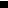 